Venda Nova do Imigrante – ES, 25 de Agosto de 2021.______________________Alexandre FileteSecretário Municipal de Obras e Infraestrutura Urbana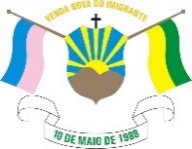 Prefeitura Municipal de Venda Nova do ImigranteAv. Evandi Américo Comarela, 385, Esplanada, Venda Nova do Imigrante/ESCNPJ nº 31.723.497/0001-08 - CEP: 29375-000 - Telefone: (28) 3546-1188ESTUDO TÉCNICO PRELIMINARO presente Estudo Técnico Preliminar - ETP - tem como objetivo assegurar a viabilidade técnica e a razoabilidade da contratação pública, para a aquisição de veículo tipo caminhonete para compor a frota do Município de Venda Nova do Imigrante – ES, servindo como base para a elaboração do Termo de Referência, de acordo com a Lei 8.666/1993, art. 6º, inciso IIIResponsável: Bárbara Nunes CerqueiraData da Elaboração: 25 de Agosto de 20211. DESCRIÇÃO DA NECESSIDADE Aquisição de Veículo automotor novo “zero quilômetro”, tipo caminhonete irá compor a frota desta prefeitura com a finalidade de modernizá-la e garantir suporte apropriado às atividades operacionais da Secretaria de Obras, sendo utilizada para transportar itens para auxiliar a manutenção e pequenos reparos das máquinas e equipamentos pesados (motoniveladora, retroescavadeira, escavadeira hidráulica, tratores entre outros) deslocados a serviços em áreas de interior do município, diminuindo assim, a depreciação e consumo dos mesmos, com deslocamentos até a garagem e nas oficinas.A Administração pública municipal possuía um veículo que auxiliava no transporte de equipamentos para manutenção e pequenos reparos em lugares, muitas vezes de difícil acesso, onde estavam as máquinas e equipamentos da frota. Porém, esse veículo já estava com 20 anos, o que gerava despesas com manutenção, e já não era mais viável para o erário, devido à grande depreciação do veículo, sendo assim o mesmo foi leiloado e não está mais na frota do município. Com isso, a frota ficou defasada de um veículo de maior força e com tração, pois muitas vezes os equipamentos estão em local de difícil acesso, gerando a necessidade de adquirir outro equipamento compatível com as necessidades e suprir a demanda. 2. REQUISITOS DA CONTRATAÇÃOVeículo automotor zero km utilitário; caminhonete PICK-UP, cabine simples, combustível diesel, ano/modelo vigente, carroceria de madeira de 2.80 x 1,85 de tamanho; com motorização mínima de 2.8 cilindrada; tubo inter-cooler; potência mínima de 160 CV; Torque mínimo 42 kg; capacidade de carga mínima 1.000 Kg; cor branca/prata; freio abs, gancho de reboque dianteiro, chassi com grade de proteção do vidro traseiro; Airbag duplo, motorista e passageiro, cinto de segurança dianteiros retrateis de três pontos com regulagem de altura; seletor eletrônico de tração 4X2, 4X4 e 4X4 reduzida, com bloqueio do diferencial traseiro; jogo de tapetes de borracha; estepe conforme rodas do veículo; faróis dianteiros com refletor, para barro dianteiro e traseiro, pneus mínimo 225/70  R17; ar condicionado original de fábrica com controle manual; direção hidráulica, iluminação de teto central; limpador com temporizador e lavador elétrico do para brisa, trava da coluna de direção; tanque combustível com capacidade mínima de 75L; câmbio manual de 06(seis) velocidades a frente e 01 (uma) a ré; travas elétricas nas portas. Devidamente emplacada no município de Venda Nova do Imigrante.A carroceria deverá vir instalada no veículo.Deverá observar os parâmetros e faixas de recomendações, disponíveis nas normas brasileiras editadas pela Associação Brasileira de Normas Técnicas (ABNT) e outros órgãos regulamentadores. 3. LEVANTAMENTO DE MERCADOHá algumas empresas no mercado que fornecem esse tipo de veículo, porém algumas empresas não forneceram orçamentos pois não conseguiriam atender a demanda devido a falta de veículos nas respectivas fábricas. Três empresas encaminharam o orçamento, são elas:Cabala Soluções Governamentais LTDALider B. H. Veículos VCS COMÉRCIO SERVIÇOS E TRANSPORTES EIRELI 4. DESCRIÇÃO DA SOLUÇÃO COMO UM TODOA contratação do objeto ora pretendido será feita mediante Pregão Eletrônico, tipo menor preço por item/grupo ou lote. Para a determinação dos preços de referência, buscam-se preços de mercado, de forma a alcançarmos preços mais próximos da realidade. 5. ESTIMATIVA DAS QUANTIDADESA necessidade é de um (01) veículo para substituir o veículo que foi leiloado.6. ESTIMATIVA DO VALOR DA CONTRATAÇÃO A estimativa de valor de contratação é de R$ 215.000,00 (Duzentos e quinze mil reais)Serão utilizados, como metodologia para obtenção do preço de referência para a contratação, a média, a mediana ou o menor dos valores obtidos na pesquisa de preços, desde que o cálculo incida sobre um conjunto de três ou mais preços, oriundos de um ou mais dos parâmetros adotados neste caso, desconsiderados os valores inexequíveis e os excessivamente elevados.7. PARCELAMENTO DA SOLUÇÃONão há parcelamento 8. CONTRATAÇÕES CORRELATAS E/OU INTERDEPENDENTESNão há a necessidade de contratações/aquisições correlatas ao objeto ora debatido.9. ALINHAMENTO ENTRE A CONTRATAÇÃO E O PLANEJAMENTOO item está previsto para a manutenção da secretaria, na ficha 167, aquisição de veículos para renovação da frota. 10. RESULTADOS PRETENDIDOSCom a solução ora em debate, espera-se atender à demanda e a necessidade da municipalidade, garantindo segurança no transporte, devido a força e a tração do veículo, suprindo as necessidades da secretaria de obras11. PROVIDÊNCIAS A SEREM ADOTADASNão há providências a serem adotadas pela Administração, previamente à celebração do contrato, inclusive quanto à capacitação de servidores ou de empregados para fiscalização e gestão contratual ou adequação do ambiente da organização. Deverá acontecer a entrega técnica ao motorista designado pela Administração. 12. IMPACTOS AMBIENTAISA contração não possui impacto ambiental. 13. VIABILIDADE E RAZOABILIDADE DA CONTRATAÇÃOOs estudos preliminares indicam que esta forma de contratação é perfeitamente viável e que maximiza a probabilidade do alcance dos resultados pretendidos.Diante do exposto o setor responsável declara ser viável a contratação da solução pretendida, com base neste Estudo Técnico Preliminar.